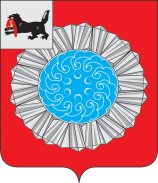 АДМИНИСТРАЦИЯ  МУНИЦИПАЛЬНОГО ОБРАЗОВАНИЯСЛЮДЯНСКИЙ РАЙОНПОСТАНОВЛЕНИЕг. Слюдянкаот 29.04.2015г. № 619.«Об утверждении перечня должностных лиц, уполномоченных составлять протоколы об административных нарушениях, предусмотренных Кодексом Российской Федерации об административных правонарушениях при осуществлении муниципального контроля»         В соответствии с Федеральным законом от 06 октября 2003 года № 131-ФЗ "Об общих принципах организации местного самоуправления в Российской Федерации", Законом Иркутской области от 03 октября 2014 года № 106-ОЗ "О должностных лицах, уполномоченных составлять протоколы об отдельных административных правонарушениях, предусмотренных Кодексом Российской Федерации об административных правонарушениях, при осуществлении регионального государственного контроля (надзора), а также переданных полномочий в области федерального государственного надзора, муниципального контроля", руководствуясь статьями 38, 47 Устава муниципального образования Слюдянский район (новая редакция), зарегистрированного постановлением Губернатора Иркутской области № 303-П от 30 июня 2005 г., регистрационный номер № 14-3,ПОСТАНОВЛЯЮ:Утвердить перечень должностных лиц, уполномоченных составлять протоколы об административных правонарушениях, предусмотренных частью 1 статьи 19.4; частью 1 статьи 19.4.1; частью 1 статьи 19.5; статьёй 19.7 Кодекса Российской Федерации об административных правонарушениях (приложение № 1).Утвердить форму протокола об административном правонарушении (приложение № 2).Опубликовать настоящее постановление в приложении к газете «Славное море» и разместить на официальном сайте администрации муниципального образования Слюдянский район.Контроль за исполнением настоящего постановления возложить на вице-мэра, первого заместителя мэра муниципального образования Слюдянский район Азорина Ю.Н.Мэр муниципального образованияСлюдянский район                                                                         А.В. ДолжиковПриложение № 1к постановлению администрациимуниципального образованияСлюдянский район от____________ № ____ПЕРЕЧЕНЬдолжностных лиц, уполномоченных составлять протоколы об административных правонарушениях, предусмотренных частью 1 статьи 19.4; частью 1 статьи 19.4.1; частью 1 статьи 19.5; статьёй 19.7 Кодекса Российской Федерации об административных правонарушенияхРуководитель аппарата администрациимуниципального образованияСлюдянский район                                                                                   Н.Л. ЛазареваПриложение № 2к постановлению администрациимуниципального образованияСлюдянский район от____________ № ____ПРОТОКОЛ №_____об административном правонарушении"__" _________ 20__ г.                                               _______________________          (дата составления)                                                                                                                (место составления)Я, ________________________________________________________________ (должность, наименование органа, фамилия, имя, отчество составившего протокол)___________________________________________________________________________________________________________________________________ составил настоящий протокол о том, что гражданин(ка) __________________________________________________________________                                                           (фамилия, имя, отчество)Дата и место рождения ____________________________________________, Место жительства __________________________________________________,Место работы _____________________________________________________, ИНН юр.лица, ИП __________________________________________________, Юридический адрес _______________________________________________,Место осуществления деятельности ___________________________________,Законный представитель юр.лица _____________________________________,                                                                                             (фамилия, имя, отчество)Телефон рабочий _______________, телефон домашний _________________, Семейное положение ______________________, на иждивении ____________, Подвергался административным взысканиям, имеет ли судимость _________ __________________________________________________________________ (указывается каким органом, когда наложено взыскание, наказание, статья кодекса или иного нормативного акта, вид и размер взыскания, наказания, кто наводил справки)____________________________________________________________________________________________________________________________________ Документ, удостоверяющий личность ________________________________                                                                                                           (серия, номер, где, когда и кем выдан) _________________________________________________________________,Совершил правонарушение, выразившееся в том, что_____________________ __________________________________________________________________ (место, время совершения и существо административного правонарушения)_________________________________________________________________________________________________________________________________________________________________________________________________________________________________________________________________________________________________________________________________________________________________________________________________________________________________________________________________ т.е совершил административное правонарушение, предусмотренное _________________ __________________________________________________________________ (статья, пункт, наименование нормативного акта, предусматривающего ответственность данного правонарушения) Свидетели, понятые, потерпевшие (нужное подчеркнуть):1. _______________________________________________________________ (фамилия, имя, отчество, место жительства)_________________________________________________________________ 2. ________________________________________________________________ (фамилия, имя, отчество, место жительства)________________________________________________________________ Гр., представителю юр.лица, ИП ___________________________ разъяснены                                                                                                                        (фамилия, инициалы) его права и обязанности, предусмотренные ст.25.1 КоАП РФ (извлечения) лицо, в отношении которого ведется производство по делу об административном правонарушении, вправе знакомиться со всеми материалами дела, давать объяснения, представлять доказательства, заявлять ходатайства и отводы, пользоваться юридической помощью защитника, а также иными процессуальными правами в соответствии с КоАП РФ. В отсутствие указанного лица дело может быть рассмотрено лишь в случаях, предусмотренных частью 3 ст.28.6 КоАП, либо если, когда имеются данные о надлежащем извещении лица о месте и времени рассмотрения дела, и если от него не поступало ходатайства об отложении рассмотрения дела, либо если такое ходатайство оставлено без удовлетворения _______________________                                                                                                     (подпись нарушителя) Ст. 51 Конституции РФ мне разъяснена: никто не обязан свидетельствовать против себя самого, своего супруга и близких родственников, круг которых определяется ФЗ ___________________________                                                            (подпись нарушителя)Ст.25.5 п.п. 1, 2, 5 КоАП РФ мне разъяснена:1. Для оказания юридической помощи лицу, в отношении которого ведется производство по делу об административном правонарушении, в производстве по делу об административном правонарушении может участвовать защитник, а для оказания юридической помощи потерпевшему – представитель.2. В качестве защитника или представителя к участию в производстве по делу об административном правонарушении допускается адвокат или иное лицо.5. Защитник и представитель, допущенные к участию в производстве по делу об административном правонарушении, вправе знакомиться со всеми материалами дела, представлять доказательства, заявлять ходатайства и отводы, участвовать в рассмотрении дела, обжаловать применение мер обеспечения производства по делу, постановление по делу, пользоваться иными процессуальными правами в соответствии с КоАП РФ ____________                                                                                                   (подпись нарушителя)ОБЪЯСНЕНИЯ НАРУШИТЕЛЯ___________________________________________________________________________________________________________________________________________________________________________________________________________________________________________________________________________________________________________________________________________________________________________________________________________ Иные сведения, необходимые для разрешения дела: ________________ _________________________________________________________________(фамилия, имя, отчество, место жительства и работы, занимаемая должность родителей или лиц, их заменяющих при составлении протокола об административном правонарушении совершенным лицом от 16 до 18 лет, не имеющим самостоятельного заработка)_____________________________________________________________________________________________________________________________________________________________________________________________________ К протоколу прилагаются: __________________________________________                                                           (перечень прилагаемых к протоколу документов и вещей) ____________________________________________________________________________________________________________________________________ __________________________________________________________________ Подписи:__________________________________________________________                    (нарушитель)1. ____________________________2. _________________________________                                              (свидетель)                                                                                   (свидетель)__________________________________________________________________ (должностное лицо, составившее протокол)Принятое по делу решение: __________________________________________                                                           (дата направления, направление суда, в который направлен протокол)____________________________________________________________________________________________________________________________________ Копию протокола получил:__________________________________________________________________  (фамилия, имя, отчество, подпись лица, в отношении которого возбуждено дело об административном правонарушении (его законного представителя с указанием реквизитов доверенности)От подписи в протоколе отказался:__________________________________                                                                                               (подпись должностного лица, составившего протокол) Бутина Оксана АлександровнаНачальник отдела внутреннего муниципального финансового контроля администрации муниципального образования Слюдянский район